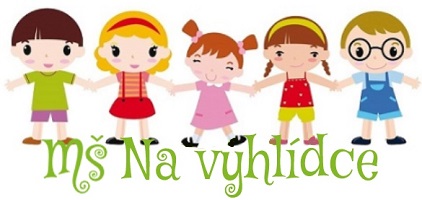 Mateřská škola Na Vyhlídce 1143 pořádáNÁVŠTĚVNÍ DNY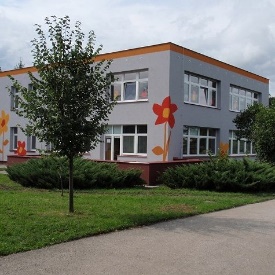 Pracoviště Na Vyhlídce 11439.4.2024 v čase 9,00 – 11,00 hod.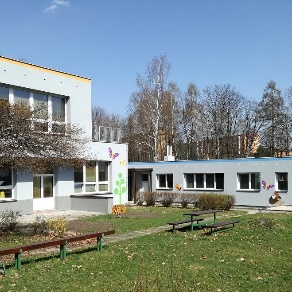 Pracoviště Lesní 85910.4.2024 v čase 9,00 – 11,00 hod.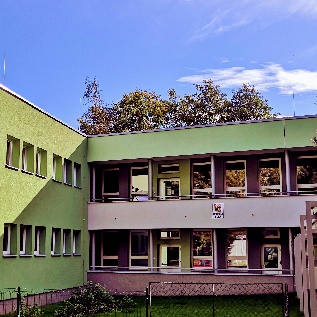 Pracoviště Kpt. Jaroše 76211.4.2024 v čase 9,00 – 11,00 hod.